ПРОЕКТВносится Главой Северодвинска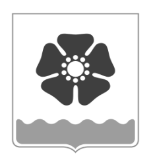 Городской Совет депутатовмуниципального образования «Северодвинск» (Совет депутатов Северодвинска)шестого созываРЕШЕНИЕО внесении изменения в решениеСовета депутатов Северодвинска«О Прогнозном плане приватизации муниципального имущества на 2021 годи на плановый период 2022 и 2023 годов»В соответствии с разделом 3 Положения о порядке и условиях приватизации муниципального имущества, утвержденного решением Муниципального Совета Северодвинска от 24.04.2003 № 41, Совет депутатов Северодвинскарешил:1. Внести в решение Совета депутатов Северодвинска от 24.09.2020 № 269                «О Прогнозном плане приватизации муниципального имущества на 2021 год и на плановый период 2022 и 2023 годов» (в редакции от 22.04.2021) изменение, изложив Приложение         к решению в следующей редакции:«Прогнозный план приватизации муниципального имущества на 2021–2023 годыПрогнозный план приватизации муниципального имущества на 2021–2023 годы                      (далее – План приватизации) разработан  в соответствии с Федеральным законом от 21.12.2001 № 178-ФЗ «О приватизации государственного и муниципального имущества» (далее – Федеральный закон от  21.12.2001 № 178-ФЗ), Федеральным законом от 22.07.2008 № 159-ФЗ «Об особенностях отчуждения недвижимого имущества, находящегося                         в государственной или в муниципальной собственности и арендуемого субъектами малого              и среднего предпринимательства, и о внесении изменений в отдельные законодательные акты Российской Федерации» (далее – Федеральный  закон от 22.07.2008 № 159-ФЗ)                  и на основании решения Муниципального Совета Северодвинска от 24.04.2003 № 41                  «Об утверждении Положения о порядке и  условиях приватизации муниципального имущества».Плановый период в соответствии с настоящим Планом приватизации составляет три года (с 2021 по 2023 годы).Раздел I Перечни муниципального имущества Муниципальное имущество, планируемое к приватизации в 2021 году:      1.1. Объекты недвижимого имущества:При проведении работ по технической инвентаризации, кадастровых работ может произойти уточнение площади и (или) характеристик объектов недвижимости.Перечни муниципального имущества, планируемого к приватизации в 2021, 2022            и 2023 годах, будут дополняться с учетом результатов работы по оптимизации структуры муниципальной собственности.       1.2. Акции акционерных обществ:2. Прогноз объемов поступлений в местный бюджет:Исходя из оценки прогнозируемой стоимости объектов, предлагаемых к приватизации в 2021 году, ожидается поступление доходов от приватизации имущества в местный бюджет в сумме 105 627,1 тыс. рублей, в том числе:1) способами приватизации, предусмотренными Федеральным законом от 21.12.2001 № 178-ФЗ, – в сумме 14 840,8 тыс. рублей;2) способом приватизации, предусмотренным Федеральным законом от 22.07.2008       № 159-ФЗ, в порядке реализации субъектами малого и среднего предпринимательства преимущественного права на приобретение арендуемого муниципального имущества –               в сумме 90 786,3 тыс. рублей.Планируемые поступления в 2021 году от продажи земельных участков, расположенных под приватизируемыми объектами недвижимого муниципального имущества, составят примерно 9 915,0 тыс. рублей.Планируемые поступления в 2021 году от продажи акций акционерных обществ могут составить 17 174,0 тыс. рублей.Объем поступлений от приватизации муниципального имущества в 2022 году прогнозируется в сумме 51 569,8 тыс. рублей и в 2023 году – в сумме 32 191,1 тыс. рублей.Планируемые поступления в 2022 году от продажи земельных участков, расположенных под приватизируемыми объектами недвижимого муниципального имущества, составят примерно 3 741,6 тыс. рублей.Прогноз доходов от продажи муниципального имущества может быть скорректирован в случае внесения изменений и дополнений в сфере приватизации в законодательство Российской Федерации, а также в муниципальные правовые акты Северодвинска.Раздел IIПеречень нереализованного муниципального имущества, ранее включенного
в Прогнозные планы прошлых периодов      1. Объекты недвижимого имущества:      2. Объекты электросетевого хозяйства:      3. Акции акционерных обществ:.2. Настоящее решение вступает в силу после его официального опубликования.3. Опубликовать (обнародовать) настоящее решение в бюллетене нормативно-правовых актов муниципального образования «Северодвинск» «Вполне официально», разместить в сетевом издании «Вполне официально» (вполне-официально.рф) и на официальных интернет-сайтах Совета депутатов Северодвинска и Администрации Северодвинска.	4. Возложить контроль за исполнением настоящего решения на комитет                               по муниципальной собственности, землепользованию и предпринимательству.от№  №п/пНаименование объектаМесто нахождения объектаПлощадь,кв. мКраткая характеристика объекта(назначение)Предполагаемые сроки приватизации1Нежилое помещениег. Северодвинск,улица Героев Североморцев,
дом 10, кадастровый номер 29:28:104167:183714,9Нежилое помещение расположено на 4-м этаже 9-этажного кирпичного дома 1984 года постройки1 - 4 кварталы2021 года2Нежилое помещениег. Северодвинск,улица Героев Североморцев,
дом 10, кадастровый номер 29:28:104167:183814,5Нежилое помещение расположено на 1-м этаже 9-этажного кирпичного дома 1984 года постройки1 - 4 кварталы2021 года3Нежилое зданиег. Северодвинск,улица Корабельная, дом 13,кадастровый номер 29:28:112204:27684,1Нежилое 2-этажное кирпичное здание 1964 года постройки.Объект приватизации находится на земельном участке площадью 3966 кв. м 
(нежилое)1 - 4 кварталы2021 года4Нежилое помещениег. Северодвинск,улица Ломоносова,
дом 90А, кадастровый номер 29:28:103090:372724,8Нежилое помещение расположено на 1-м этаже 1-этажного кирпичного дома 1973 года постройки4 квартал2021 года –4 квартал2022 года5Комплекс недвижимого муниципаль-ного имуществаг. Северодвинск,улица Карла Маркса, дом 36, строение 5,в том числе:- нежилое здание (диспетчерская), кадастровый номер 29:22:040754:40- асфальтовая площадка,кадастровый номер 29:28:103089:1301125,31854,0Комплекс недвижимого муниципального имущества, расположенный на земельном участке площадью 3 724 кв. м, в том числе:- нежилое здание, кирпичное, одноэтажное, 1973 года постройки;- асфальтовая площадка, сооружение 2011 года строительства4 квартал2021 года –4 квартал2022 года№п/пНаименование объектаКраткая характеристикаПредполагаемые сроки приватизации1Обыкновенные именные бездокументарные акции акционерного общества «Белоснежка» Северодвинска Наименование акционерного общества: акционерное общество «Белоснежка» Северодвинска. Место нахождения общества: 164500, Архангельская область, город Северодвинск, Промышленный проезд,     дом 2.  Уставный капитал: 11 230 100 рублей. Номинальная стоимость акций: 100 рублей. Количество акций: 112 301 штука. Количество акций, принадлежащих муниципальному образованию «Северодвинск»: 112 301 штука. Доля муниципального образования «Северодвинск»              в уставном капитале эмитента: 100 %. Номинальная стоимость пакета акций, принадлежащего муниципальному образованию «Северодвинск»: 1 230 100 рублей. Доля акций, подлежащих приватизации: 100 %. Количество акций, подлежащих приватизации: 112 301 штука2 квартал2021 года –4 квартал2023 года2Обыкновенные именные бездокументарные акции акционерного общества «Пресса» Наименование акционерного общества: акционерное общество «Пресса». Место нахождения общества: 164501, Архангельская область, город Северодвинск, улица Лесная, дом 61. Уставный капитал: 9 502 800 рублей. Номинальная стоимость акций: 100 рублей. Количество акций: 95 028 штук. Количество акций, принадлежащих муниципальному образованию «Северодвинск»: 95 028 штук. Доля муниципального образования «Северодвинск»              в уставном капитале эмитента: 100 %. Номинальная стоимость пакета акций, принадлежащего муниципальному образованию «Северодвинск»: 9 502 800 рублей. Доля акций, подлежащих приватизации: 100 %. Количество акций, подлежащих приватизации: 95 028 штук4 квартал2021 года –4 квартал2023 года№п/пНаименование объектаМесто нахождения объекта,кадастровый(или условный) номерПлощадь,кв. мКраткая характеристика объекта(назначение)Предполагаемые сроки приватизации1Нежилое встроенное помещениег. Северодвинск,проспект Морской,дом 87, кадастровый (или условный) номер 29-29-06/030/2012-351137,9Нежилое встроенное помещение расположено на 1-м этаже 9-этажного кирпичного дома 1992 года постройки1 квартал2021 года –4 квартал2023 года2Нежилое встроенное помещениег. Северодвинск,проспект Морской,дом 35, реестровый номер 6143/185,9Нежилое встроенное помещение расположено на 1-м этаже 9-этажного кирпичного дома 1974 года постройки1 квартал2021 года –4 квартал2023 года3Нежилое помещениег. Северодвинск,улица Героев Североморцев, дом 10, кадастровый (или условный) номер 29-29-06/015/2009-470113,1Нежилое помещение расположено на 1-м этаже 9-этажного кирпичного дома 1984 года постройки1 квартал2021 года –4 квартал2023 года4Нежилое помещениег. Северодвинск,проезд Машиностроителей, дом 24, кадастровый (или условный) номер 29-29-06/0025/2009-20097,5Нежилое помещение расположено на 1-м этаже 4-этажного кирпичного дома 1970 года постройки1 квартал2021 года –4 квартал2023 года5Нежилое помещениег. Северодвинск,улица Ломоносова,дом 104, кадастровый (или условный) номер 29-29-06/027/2009-290105,8Нежилое помещение расположено на антресольном этаже9-11-этажного кирпичного дома 1978 года постройки1 квартал2021 года –4 квартал2023 года6Нежилое помещениег. Северодвинск, улица Героев Североморцев, дом 10, кадастровый (или условный) номер 29-29-06/015/2009-471178,1Нежилое помещение расположено на 1-м этаже 9-этажного кирпичного дома 1984 года постройки1 квартал2021 года –4 квартал2023 года7Отдельно стоящее нежилое зданиег. Северодвинск,улица Ломоносова,дом 47В, кадастровый (или условный) номер 29:28:000000:0000:0779/0128,4Отдельно стоящее нежилое здание, бетонное, одноэтажное 1955 года постройки, расположенное на земельном участке площадью 92 кв. м1 квартал2021 года –4 квартал2023 года8Часть зданияг. Северодвинск,улица Советская,дом 27А, кадастровый (или условный) номер 29:28:000000:0000:11:430:001:007195300: 0000:20020429,3 Часть здания расположена на 3-м этаже 3-этажного кирпичного дома 1972 года постройки (офисное)1 квартал2021 года –4 квартал2023 года9Нежилое помещение г. Северодвинск,проспект Бутомы,дом 2, кадастровый (или условный) номер29-29-06/030/2012-339267,4Нежилое помещение расположенона 1-м и 2-м этажах 9-10-этажного кирпичного дома 1983 года постройки1 квартал2021 года –4 квартал2023 года10Нежилое помещениег. Северодвинск,улица Комсомольская,дом 6А, кадастровый (или условный) номер 29-29-06/029/2011-075220,1Нежилое помещение расположено на 1-м этаже 5-этажного кирпичного дома 1994 года постройки1 квартал2021 года –4 квартал2023 года11Комплекс зданийсело Нёнокса, улица Первомайская, дом 38, в том числе: - нежилое здание,
кадастровый (условный) номер 29:28:000000:793;- нежилое здание,
кадастровый (условный) номер 29:28:207004:544383,689,2Комплекс нежилых зданий, расположенных на земельном участке площадью 2 266,0 кв. м, в том числе:- нежилое здание, деревянное, одноэтажное 1969 года постройки;- нежилое здание, деревянное, двухэтажное 1969 года постройки1 квартал2021 года –4 квартал2023 года12Нежилое встроенное помещениег. Северодвинск, улица Дзержинского,дом 4, кадастровый (или условный) номер 29-29-06/043/2007-001171,8Нежилое встроенное помещение расположено на 1-м этаже 5-этажного кирпичного дома 1967 года постройки1 квартал2021 года –4 квартал2023 года13Нежилое зданиег. Северодвинск,улица Корабельная, дом 3, строение 1,кадастровый номер 29:28:112202:34113,2Нежилое 1-этажное кирпичное здание 1991 года постройки.Объект приватизации находится на земельном участке площадью 245 кв. м (нежилое)1 квартал2021 года –4 квартал2023 года14Нежилое зданиег. Северодвинск,улица Железнодорожная, дом 13, строение 1,кадастровый номер 29:28:107059:136031,3Нежилое 1-этажное кирпичное здание, год постройки неизвестен.Объект приватизации находится на земельном участке площадью примерно 78 кв. м 
(нежилое)1 квартал2021 года –4 квартал2023 года15Нежилое зданиег. Северодвинск,в районе дома 23Впо улице Железнодорожной,кадастровый номер 29:28:107056:185767,5Нежилое 1-этажное кирпичное здание, год постройки неизвестен.Объект приватизации находится на земельном участке площадью примерно 600 кв. м
(нежилое)1 квартал2021 года –4 квартал2023 года16Нежилое помещениег. Северодвинск,проспект Труда,
дом 60, кадастровый номер 29:28:104154:12421 114,6Нежилое помещение расположено в подвале,на 1-м и 2-м этажах9-этажного кирпичного дома 1991 года постройки1 квартал2021 года –4 квартал2023 года№ 
п/пНаименование объектаМесто нахождения объекта,кадастровый(или условный) номерПредполагаемые 
сроки 
приватизации1Кабельная сеть,общая протяженность 52,0 мг. Северодвинск,в районе улицы Макаренко,дом 12,кадастровый (или условный) номер29-29-06/002/2013-2531 квартал2021 года –4 квартал2023 года2Кабельная сеть,общая протяженность 100,0 мг. Северодвинск,в районе улицы Мира, дом 14, кадастровый (или условный) номер29-29-06/002/2013-2551 квартал2021 года –4 квартал2023 года3Кабельная сеть,общая протяженность 118,0 мг. Северодвинск,в районе улицы Макаренко,дом 22,кадастровый (или условный) номер29-29-06/002/2013-2511 квартал2021 года –4 квартал2023 года4Кабельная сеть,общая протяженность 500,0 мг. Северодвинск,в районе бульвара Приморского,дом 6,кадастровый (или условный) номер29-29-06/002/2013-2521 квартал2021 года –4 квартал2023 года5Кабельная сеть,общая протяженность 191,4 мг. Северодвинск,в районе проспекта Бутомы,дом 18,кадастровый (или условный) номер29-29-06/002/2013-2541 квартал2021 года –4 квартал2023 года6Электроснабжение,общая протяженность 115,0 мг. Северодвинск,в районе улицы Макаренко,дом 26,кадастровый (или условный) номер29-29-06/002/2013-2491 квартал2021 года –4 квартал2023 года7Электроснабжение,общая протяженность 74,0 мг. Северодвинск,в районе бульвара Приморского,дом 8,кадастровый (или условный) номер29-29-06/002/2013-2501 квартал2021 года –4 квартал2023 года8Кабельная сеть,общая протяженность 60,0 мг. Северодвинск,в районе улицы Мира, дом 18,кадастровый (или условный) номер29-29-06/051/2012-4851 квартал2021 года –4 квартал2023 года9Кабельная сеть,общая протяженность 320,0 мг. Северодвинск,в районе бульвара Приморского,дом 30/34,кадастровый (или условный) номер29-29-06/051/2012-4861 квартал2021 года –4 квартал2023 года10Кабельная сеть,общая протяженность 35,0 мг. Северодвинск,в районе улицы Макаренко,дом 10,кадастровый (или условный) номер29:28:112207:15511 квартал2021 года –4 квартал2023 года11Кабельная сеть,общая протяженность 95,0 мг. Северодвинск,в районе улицы Октябрьской,дом 11,кадастровый (или условный) номер29-29-06/051/2012-4881 квартал2021 года –4 квартал2023 года12Кабельная сеть,общая протяженность 65,0 мг. Северодвинск,в районе улицы Октябрьской,дом 13,кадастровый (или условный) номер29-29-06/051/2012-4871 квартал2021 года –4 квартал2023 года13Застройка территории квартала 108 двухэтажными 12-квартирными жилыми домами. Электроснабжение. Кабельные сети напряжением до 1 кВ, квартал 108,общая протяженность 722,0 мг. Северодвинск,квартал 108,кадастровый (или условный) номер29-29-06/029/2010-0241 квартал2021 года –4 квартал2023 года14Электрокабель,общая протяженность 352,0 мг. Северодвинск,в районе улицы Лесной,дом 23/22, квартал 022,кадастровый (или условный) номер29-29-06/033/2012-0801 квартал2021 года –4 квартал2023 года15Кабельная сеть,общая протяженность 500,0 мг. Северодвинск,в районе Архангельского шоссе,дом 27,кадастровый (или условный) номер29-29-06/049/2012-3841 квартал2021 года –4 квартал2023 года№п/пНаименование объектаКраткая характеристикаПредполагаемые сроки приватизации1Обыкновенные именные бездокументарные акции акционерного общества «Лакомка» Наименование акционерного общества: акционерное общество «Лакомка». Место нахождения общества: 164500, Архангельская область, город Северодвинск, проспект Труда, дом 10.  Уставный капитал: 12 967 000 рублей. Номинальная стоимость акций: 1000 рублей. Количество акций: 12 967 штук. Количество акций, принадлежащих муниципальному образованию «Северодвинск»: 12 967 штук. Доля муниципального образования «Северодвинск» в уставном капитале эмитента: 100 %. Номинальная стоимость пакета акций, принадлежащего муниципальному образованию «Северодвинск»: 12 967 000 рублей. Доля акций, подлежащих приватизации: 100 %. Количество акций, подлежащих приватизации: 12 967 штук1 квартал2021 года –4 квартал2023 годаПредседательСовета депутатов Северодвинска______________________М.А. СтарожиловГлава муниципального образования«Северодвинск»   ________________________И.В. Скубенко                                                             